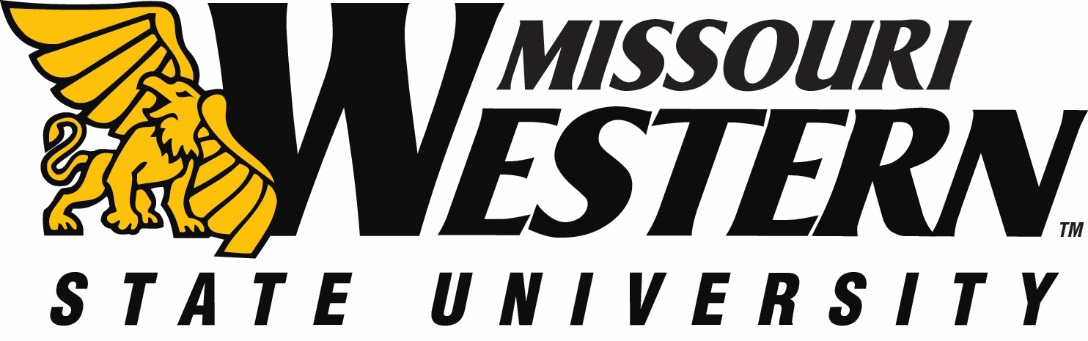  FB NO:  FB16-069					DATE:  		May 23, 2015       BUYER:  Kelly Sloan, Purchasing Manager		PHONE:  	(816) 271-4465ADDENDUM #1FUNDING DEPARTMENT:	MAJOR RENOVATION						EQUIPMENT/SERVICES REQUESTED:    	FOUNTAIN MASONRY RESTORATIONPLEASE NOTE:  SEE BELOW FOR CLARIFICATIONS AND ADDITIONAL INFORMATION:  PLEASE SUBMIT THIS INITIALED ADDENDUM WITH YOUR BID RESPONSE.  IF YOU HAVE ALREADY SENT YOUR RESPONSE, PLEASE SEND AN EMAIL STATING YOU RECEIVED THE ADDENDUM.QUESTION SUBMITTED:Is this prevailing wage?ANSWER:Yes.QUESTION SUBMITTED:Is this tax exempt?ANSWER:Yes, the awarded vendor will receive a project exemption certificate.QUESTION SUBMITTED:What is included in re-caulking the fountain?ANSWER:We expect this would include all areas of the fountain, including the tiles as well as the base where the concrete meets the fountain.QUESTION SUBMITTED:Provide more information tiling on the walls?ANSWER:There are two upper and one lower walls that the tile will need to removed.THIS ADDENDUM IS HEREBY CONSIDERED TO BE A PART OF THE ORIGINAL BID SPECIFICATIONS AND NEEDS TO BE INITIALED AND RETURNED WITH YOUR BID IN ORDER TO BE CONSIDERED.